Lekcja 11Temat: Czym różnimy się od zwierząt?Link do filmu wstępnego: https://www.youtube.com/watch?v=4rLpzu5vttY&list=PLngPnQBqUoEAd8aLInD73Ehs4hFZhuEjA&index=18Link do filmu o emocjach zwierząt: https: https://www.youtube.com/watch?v=Mk-5yE_uymQZadanie 1. Uzupełnij tabelkę właściwymi nazwami czynności: Czynności: dbanie o higienę, doskonalenie się w dobrym postępowaniu, pisanie, rozpoznawanie zapachów, odczuwanie pragnienia, czytanie, uczucie głodu, wychowywanie dzieci, rozumienie, rośnięcie, smucenie się, zastanawianie się, posiadanie dzieci, postępowanie nakierowane na cel, wymyślanie wynalazków ułatwiających życie, złoszczenie się, radowanie się, uśmiechanie się, odczuwanie strachu, porozumiewanie się, tworzenie dzieł sztuki, oddychanie. Zadanie 2. Wybierz jedną, dowolną roślinkę i obserwuj ją przez tydzień. Jak się w tym czasie zmieniała? Jakie potrzeby miała? Jakie potrzeby trzeba było jej zapewnić? Bez czego radziła sobie dobrze (to znaczy: co jej było niepotrzebne)? Jednocześnie postaraj się zapamiętać swoje potrzeby, które realizowałaś(łeś) w ciągu tego samego tygodnia. Zadaj sobie pytania: co było Tobie potrzebne i niezbędne? Bez czego mógłabyś (mógłbyś) sobie tak samo dobrze radzić? Jakie Twoje potrzeby i potrzeby obserwowanej rośliny były inne? Wszystkie obserwacje postaraj się zapisać.Uwaga: Posiadacze zwierząt mogą przeprowadzić takie samo porównanie ze swoim zwierzątkiem (wtedy zamiast rośliny będzie zwierzę).Powodzenia!I.A.Człowiek           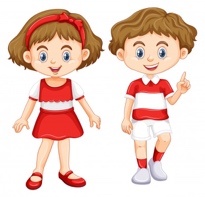 Zwierzęta    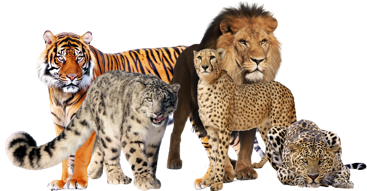 Rośliny        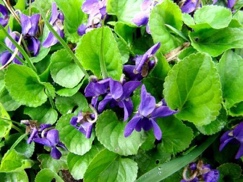 PytaniaJaWybrana roślina/Wybrane zwierzęCo piję/pije?Co jem/ co je?Co jest dla mnie/dla niej koniecznie potrzebne?Co nie jest dla mnie/dla niej koniecznie potrzebneCo się zmieniło w trakcie jednego tygodnia?